 Программа вебинара10 - 11 октября 2018 года«Введение в практику успешного экспорта»Получить понимание и владение информацией по выходу на зарубежный рынок не на словах, а на деле, поскольку мы каждое полученное знание закрепляем навыком конкретного действия по шагам освоения экспортного проекта.Сэкономить средства, время и нервы за счет пройденного экспертом пути и использования проверенных не раз средств и действий.Получить пошаговый план действий, документы и формы для последующей работы. Разработать свой экспортный проект.      Предпосылки выхода бизнеса на международные рынки.Ужесточение конкуренции на внутренних рынкахОграниченность национальных рынков по масштабам и объемамОграниченность ресурсов (природные, трудовые, финансовые, материальные)Глобализация и монополизация рынков сбыта, сложности в продвижении своей продукции на Российском рынкеПроблемы, возникающие у российских предпринимателей при выходе за рубеж.Отсутствие квалифицированных кадров, знающих и понимающих, что делатьНеумение найти партнера и выбрать подходящий рынок сбытаСложности планирования производства, нестабильность экономической ситуации на внутреннем рынкеОтсутствие финансов для развития.Отсутствие четкого плана работ, выстроенной системы и, как следствие, страх потерпеть неудачу, преувеличение рисков.Программа  семинара:Какие шаги я должен сделать, чтобы вывести компанию на внешний рынок?Как понять, на какой зарубежный рынок мне ориентироваться?Как искать покупателей, агентов, партнеров?Как просчитать стоимость входа в страну, в которой никогда не был и спрогнозировать затраты?Из каких этапов состоит экспортная деятельность?Какие институты государства помогают в экспорте?И другие вопросы из практики, а не теории ведения бизнесаУчебные модули программы:1. Что такое экспорт?2. Зачем Вам это? Проблемы российского экспорта3. Гос. Поддержка экспорта4. Оценка производственных возможностей  предприятия и экспортного потенциала5. Маркетинговый анализ макро-мезо- и микросреды стран6. Источники информации: открытые и закрытые7. Анализ внешних источников информации. Кейс1.8. Выбор рынка сбыта. Кейс 2.9. Участие в международных выставках-способ исследования рынка10. Полевые исследования рынка11. Он-лайн продажи12. Поиск партнеров/покупателей товара13. Выбор экспортной стратегии. Кейс 3.14. Подготовка товара, сертификация, план производства.15. Экспортный план. Кейс 4.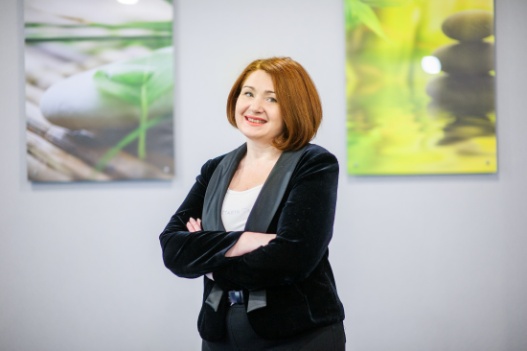  Ведущая вебинара: Трубецкая Анна – бизнес-тренер, эксперт в области международного развития управления через личные ценности, маркетолог, стартапер российских проектов реального бизнеса за рубежом с 2006 в странах Африки, Латинской Америки, Европы, Сербии, Болгарии и бывшего СССР.Профессиональный опыт и компетенции:•Уникальный для России опыт в международной работе с 30 странами•Управленческий опыт и опыт проектной деятельности в крупных холдинговых компаниях 17 лет•Навыки создания проектов с базового цикла, использование полного спектра аналитических инструментов маркетолога, управленца и стратега, структурирование бизнес процессов•Обучение и передача технологий и инструментов мотивации и самомотивации как инструментов достижения целейВремя проведения вебинара:  10-11 октября  2018 г. с 09-00 до 12-00 по клнг. времени.Участники вебинара могут принимать участие:Дистанционно через интернет на своем рабочем месте;Дистанционно через интернет на своем домашнем компьютере.Имеется возможность участвовать с планшета или смартфонов.Участники вебинара получают именной электронный сертификат установленного образца Международного института менеджмента ТПП РФ.Дополнительно: участникам вебинара после проведения мероприятия предоставляется на месяц интернет-ссылка записи вебинара для просмотра в офлайн-режиме.Стоимость участия в вебинаре:   1. Для специалистов из организаций
(скидка 10% при регистрации 2-х и более участников)              -                5000 рублей2. Для специалистов из организаций членов ТПП          -                            скидка 20 % Регистрация заканчивается: 09 октября 2018 г.Регистрация на вебинар (интернет-семинар) на сайте: http://www.ipt.kaliningrad-cci.ru/ ;  http://kaliningrad.tpprf.ru/ru/announcements/Далее зарегистрированному участнику будет по электронной почте выслан счет на безналичную оплату и ближе к проведению вебинара интернет-ссылка для входа в систему.Техническая проверка компьютерного оборудования слушателей вебинара состоится: 09  октября 2018 г. в 12-00 по московскому времени по интернет-ссылке https://go.myownconference.ru/x/TestТест интернет соединения с оболочкой - https://myownconference.ru/testerДля участия с планшетов или смартфонов необходимо установить приложение MyOwnConference:Арр Store https://itunes.apple.com/ru/app/myownconference/id1067798941?mt=8Google play https://play.google.com/store/apps/details?id=air.com.dosware.myconference&hl=ruТелефон для справок: (4012) 590 673  (Куркин Геннадий Витальевич); E-mail: ipt@kaliningrad-cci.ruПриложение 1. Технические требования к участию в вебинаре (интернет-семинаре): Для участия в вебинаре Вам понадобится компьютер (ноутбук), подключенный к интернету с акустикой, дополнительно можно подключить вебкамеру и микрофон. Рекомендуемая скорость соединения составляет от 256 kbps. Эта скорость доступна практически на любом подключении в офисе или дома (LAN, ADSL, WiFi). Формат вебинара позволяет сохранить качество обучения: каждый слушатель видит и слышит преподавателя, видит слайды, может скачать учебные материалы и заполнить задания, в любой момент может задать онлайн-вопрос преподавателю или другим участникам. Техническое тестирование участников вебинара состоится: 09 октября 2018 г. в 12-00 по моск. времени по интернет-ссылке https://go.myownconference.ru/x/Test Уважаемые участники вебинаров! Мы рады сообщить Вам, что теперь участвовать в вебинарах можно при помощи мобильных устройств (смартфоны и планшеты на операционных системах: Android и IOS) в приложении MyOwnConference Рекомендуем пользоваться интернет-браузером Google Chrome.Правила участия в вебинаре:Всем участникам вебинара необходимо заранее регистрироваться, протестировать и настроить своё компьютерное оборудование (Организаторы вебинара не несут ответственность за неправильно настроенное оборудование, программное обеспечение участников вебинара и нарушения работы местных интернет-провайдеров, предоставляющие услуги интернет-связи участникам вебинара. В работе вебинара не считаются дефектами незначительные малозаметные задержки видеоизображения и звука).Участникам вебинара запрещено флудить в чате вебинара (писать некорректные, бессмысленные, многократно повторяемые какие-либо слова и фразы). Нарушители после предупреждения будут забанены (для них будет закрыта возможность писать в чате). Просьба быть вежливыми – Ваши сообщения видят Ваши коллеги из других регионов. При входе в систему вебинара участники вебинара обязаны вводить свои верные данные: Ф.И.О., наименовании организации, города и др. (Пример: Иванов, ТПП, Москва). Участники с неопределенными данными после предупреждения будут удалены из системы. 